  Ms. Laursen’s Newsletter  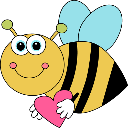 			   February 8, 2018Dates to RememberThursday is our Library Day!February 14 – Sweetheart Breakfast from 7:00 – 8:00 a.m.February 14 – Valentine’s Party February 14 – 100’s Day (pending no other snow days)Classroom NewsExploratory next week – ComputersThis week in Reading, we met another friend of Backpack Bear’s. Her name is Peg the Hen and she came to teach us all about the short –e. We practiced changing just the beginning sounds with word family endings –ell, -all, -ed, -et and the new words we could make. We also talked about what kind of animal a hen was and looked at the Starfall Bird Book to decide she was a bird because she has feathers. Our new HF Words this week are: good, could, would, what. Our Backpack Bear book we read was called Peg the Hen. Please practice at home and sign our new Reading Log in the Thursday folder. In Math, we started looking at number bonds for the number 10. We created 10-Chains with red and black strips and looked at how even though the number of colored strips changed (i.e. from 2 red and 8 black to 3 red and 7 black) the total was still 10. We also looked at arrays, which is when we arrange objects to make them easier for us to count. I explained how we can find them in many different places, such as the grocery store, and challenged them to look for arrays at home or wherever they go. I am planning on some fun activities for 100’s Day and one is a snack where they have to count out 10 of 10 different items, which helps with counting by 10’s and promises a tasty snack at the end  If anyone is willing to donate items I have attached a list to the back of the newsletter of things I will need. Thank you in advance!!If you have not already signed up for our classroom Remind app see the attached note on how to sign up. I use this to send quick notes or even pictures I take in the room. 